СОВЕТ ДЕПУТАТОВ ФЕДОРОВСКОГО СЕЛЬСКОГО ПОСЕЛЕНИЯКИМРСКОГО РАЙОНА ТВЕРСКОЙ ОБЛАСТИРЕШЕНИЕот   04 апреля  2016 года                      д. Федоровка                                  №  7В соответствии со  статьей 29 п.15 Устава  муниципального образования Федоровского сельское поселение Кимрского района Тверской области, Совет депутатов РЕШИЛ:1. Образовать комиссию    Совета депутатов Федоровского сельского поселения Кимрского района по контролю за достоверностью сведений о доходах,  об имуществе и обязательствах имущественного характера, представляемых лицами, замещающими муниципальные должности.  2. Утвердить состав комиссии    Совета депутатов Федоровского сельского поселения Кимрского района по контролю за достоверностью сведений о доходах,  об имуществе и обязательствах имущественного характера, представляемых лицами, замещающими муниципальные должности: Хрусталев Р.В.  – председатель комиссии Герасимова О.А.  – секретарь комиссии             Титов Н.А.   – член комиссии3. Настоящее решение вступает в силу со дня его подписания и подлежит  официальному обнародованию.Глава поселенияФедоровского сельского поселения                                               Р.В.ХрусталевОб образовании комиссии    Совета депутатов Федоровского сельского поселения Кимрского района по контролю за достоверностью сведений о доходах,  об имуществе и обязательствах имущественного характера, представляемых лицами, замещающими муниципальные должности, и утверждении ее состава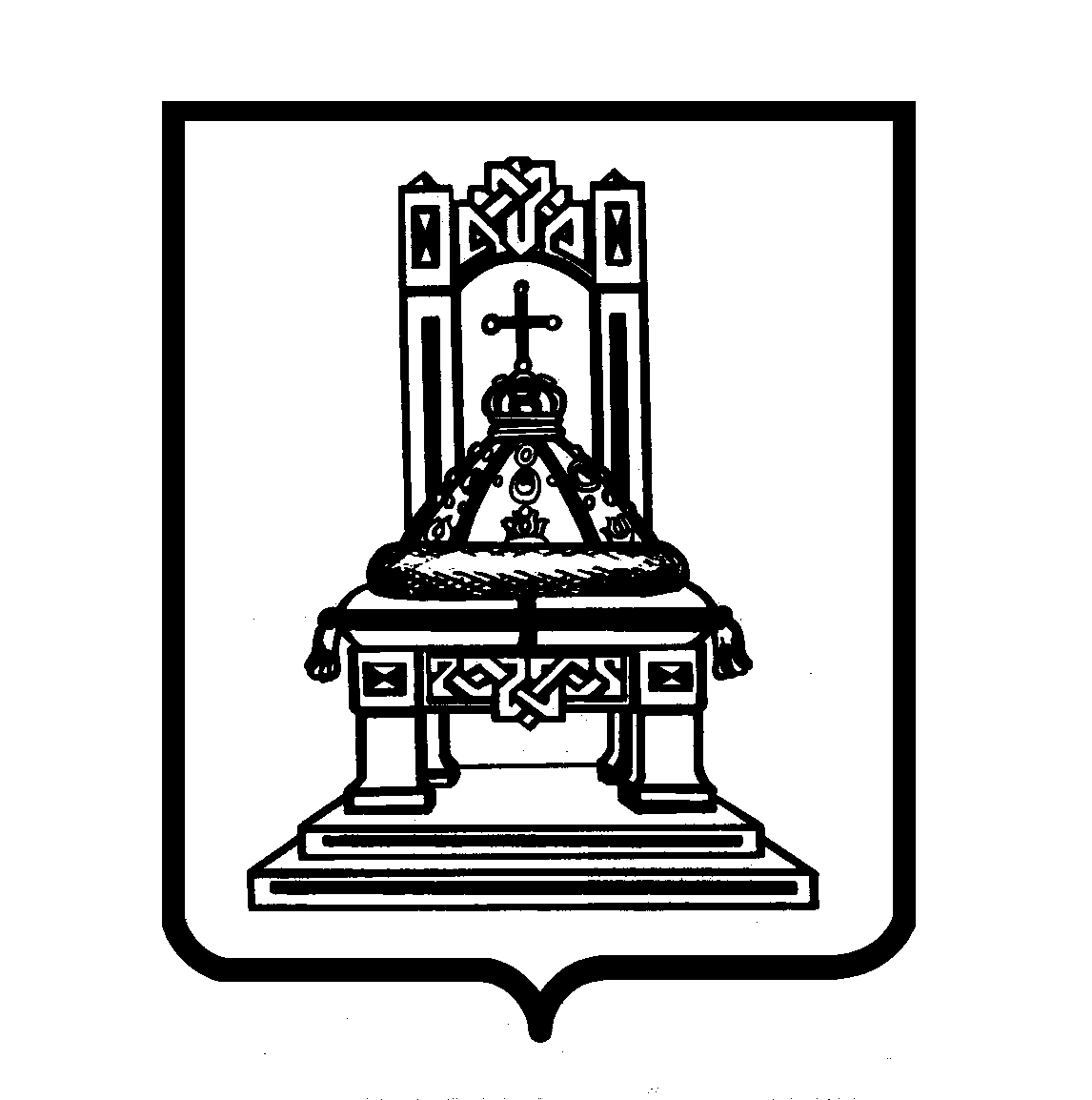 